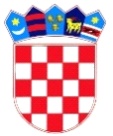 REPUBLIKA HRVATSKADUBROVAČKO-NERETVANSKA ŽUPANIJAOPĆINA TRPANJOPĆINSKO VIJEĆETemeljem članka 30. stavak 3. Zakona o komunalnom gospodarstvu (Narodne novine novine  68/18, 110/18, 32/20 ) te članka 30. Statuta Općine Trpanj (Službeni glasnik Dubrovačko-neretvanske županije br. 06/13, 14/13, 7/18 i 11/19-pročišćeni tekst,7/20 i 4/21), Općinsko vijeće Općine Trpanj, na svojoj . sjednici održanoj  . prosinca  2021. godine, donijelo je slijedeći			                        PROGRAM                        građenja komunalne infrastrukture u Općini Trpanj                                za 2022. godinu					   Članak 1.Ovim Programom određuje se gradnje objekata i uređaja komunalne infrastrukture te nabava opreme (u daljnjem tekstu Program) na području općine Trpanj za 2022. godinu (dalje: Program) za:nerazvrstane cestejavnu rasvjetujavne površine Ovim Programom određuje se opis poslova s procjenom troškova za gradnju objekata i uređaja, te za nabavu opreme iz stavka 1. ovog članka, te iskaz financijskih sredstava potrebnih za ostvarivanje Programa s naznakom izvora financiranja djelatnosti.                                                               Članak  2.GRAĐEVINE KOMUNALNE INFRASTRUKTURE KOJE ĆE SE GRADITI U UREĐENIM DIJELOVIMA GRAĐEVINSKOG PODRUČJA1.  IZGRADNJA NERAZVRSTANIH CESTA				75.000,00 kn    Opis poslova i iskaz financijskih sredstava: -  rekonstrukcija križanja ulice Čarin put i puta za groblje sv. Križa	75.000,00 kn               Izvor financiranja:-  komunalni doprinos						75.000,00 kn   2.  JAVNA RASVJETA							50.000,00 kn       Opis poslova i iskaz financijskih sredstava       -  proširenje mreže javne rasvjete(šetalište dr.Iva Belina)		35.000,00 kn      -  proširenje mreže javne rasvjere (D.Vrućica dionica LC69002         prema crkvi Sv.Kuzme i Damjana)					15.000,00 kn                                      Izvor financiranja:komunalni doprinos					50.000,00 kn3.   JAVNE POVRŠINE						          375.000,00 kn      Opis poslova i iskaz financijskih sredstava-  izgradnja parkirališta u naselju Trpanj(Zaobilaznica)		          350.000,00 kn                         -   kupnja zemljišta					          200.000,00 kn                         -   izgradnja parkirališta				          150.000,00 kn                 Izvori financiranja:   komunalni doprinos				          150.000,00 knvišak prihoda iz prethodnih godina		          200.000,00 kn      -   video nadzor javnih površina						25.000,00 kn                 Izvori financiranja:                           -  komunalni doprinos					25.000,00 kn  Članak 3.U slučaju da tijekom godine dođe do znatnije neusklađenosti planiranih prihoda/primitaka i rashoda/izdataka, radi kojih će se proračun morati uravnotežiti izmjenama i dopunama Proračuna, na isti način će se uravnotežiti i opseg financijskih sredstava i poslova utvrđenih ovim Programom. 					 Članka 4.Ovaj Program stupa na snagu osmog dana od dana objave u Službenom glasniku Dubrovačko-neretvanske županije.KLASA: 302-02/21-01/01URBROJ: 2117/07-01/01-21-1Trpanj, . prosinca  2021. g.						         Predsjednik Općinskog vijeća						                     Ivan Veić v.r.  